طلاب كلية المجيمع يزور مدببة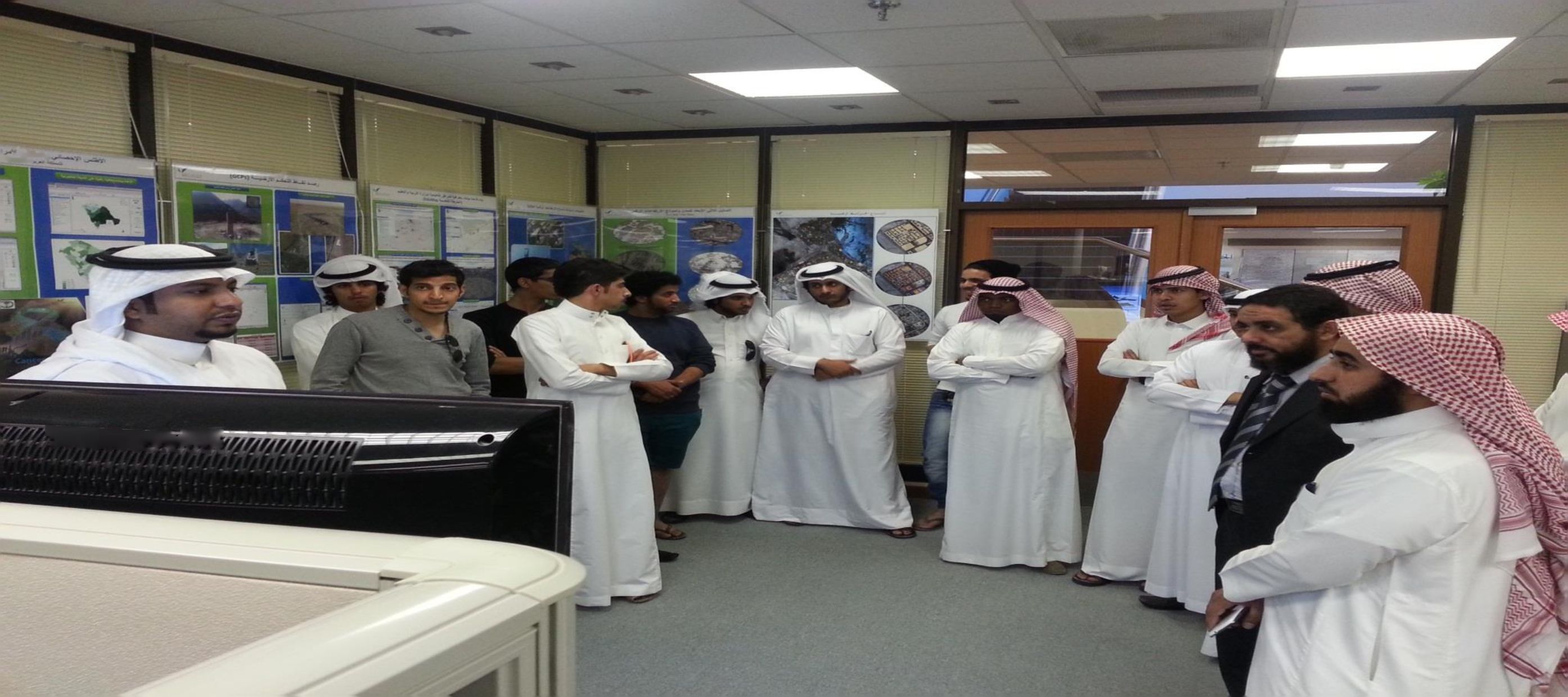 ٠مبيغ١ا¡¡!7طلاب الكلية فى مركز الروبوتات الذكية بمدينة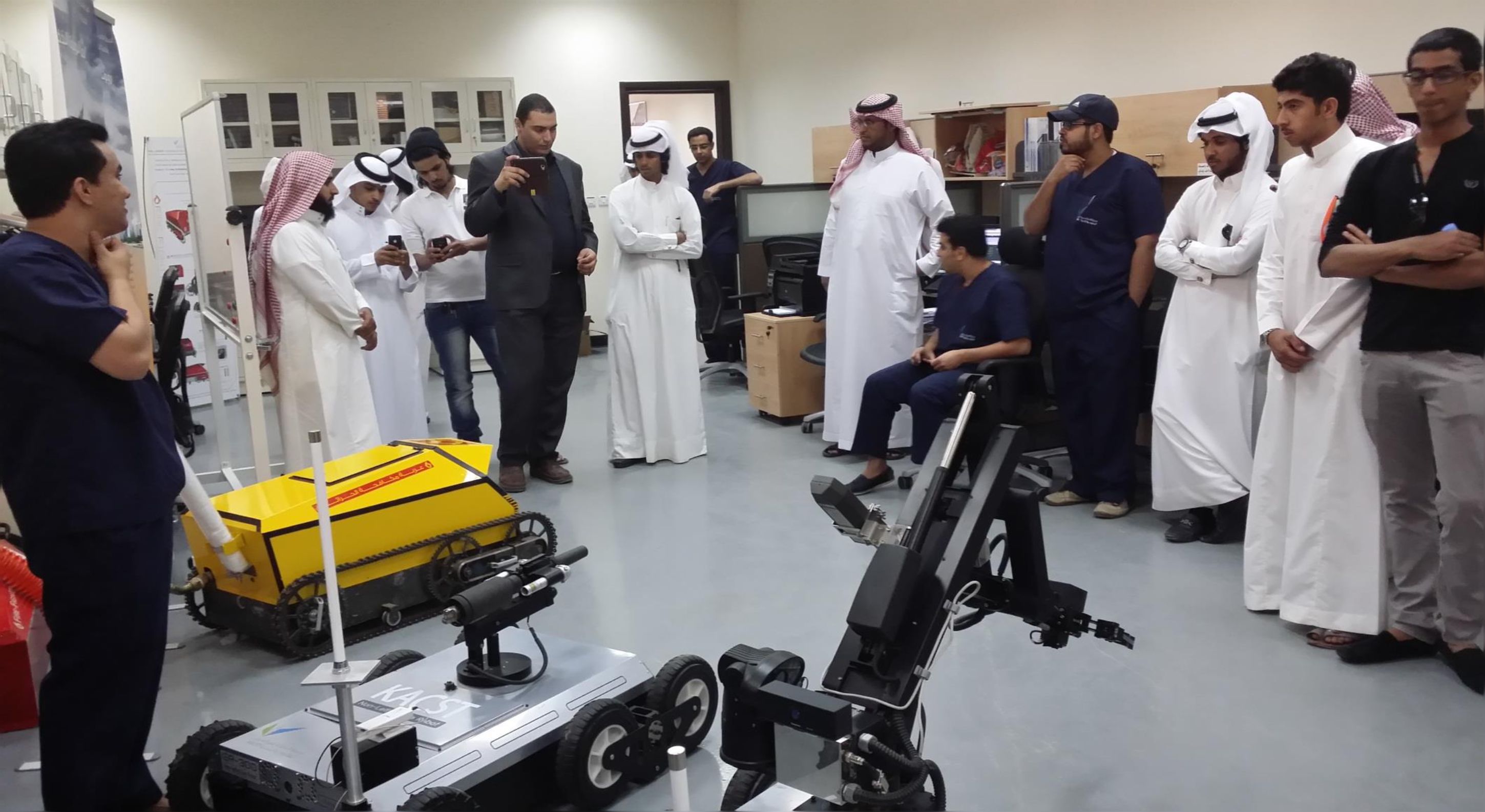 الملك عبد العزيز للعلووعميد الكلية يمنح شهادات مشاركة للطلاب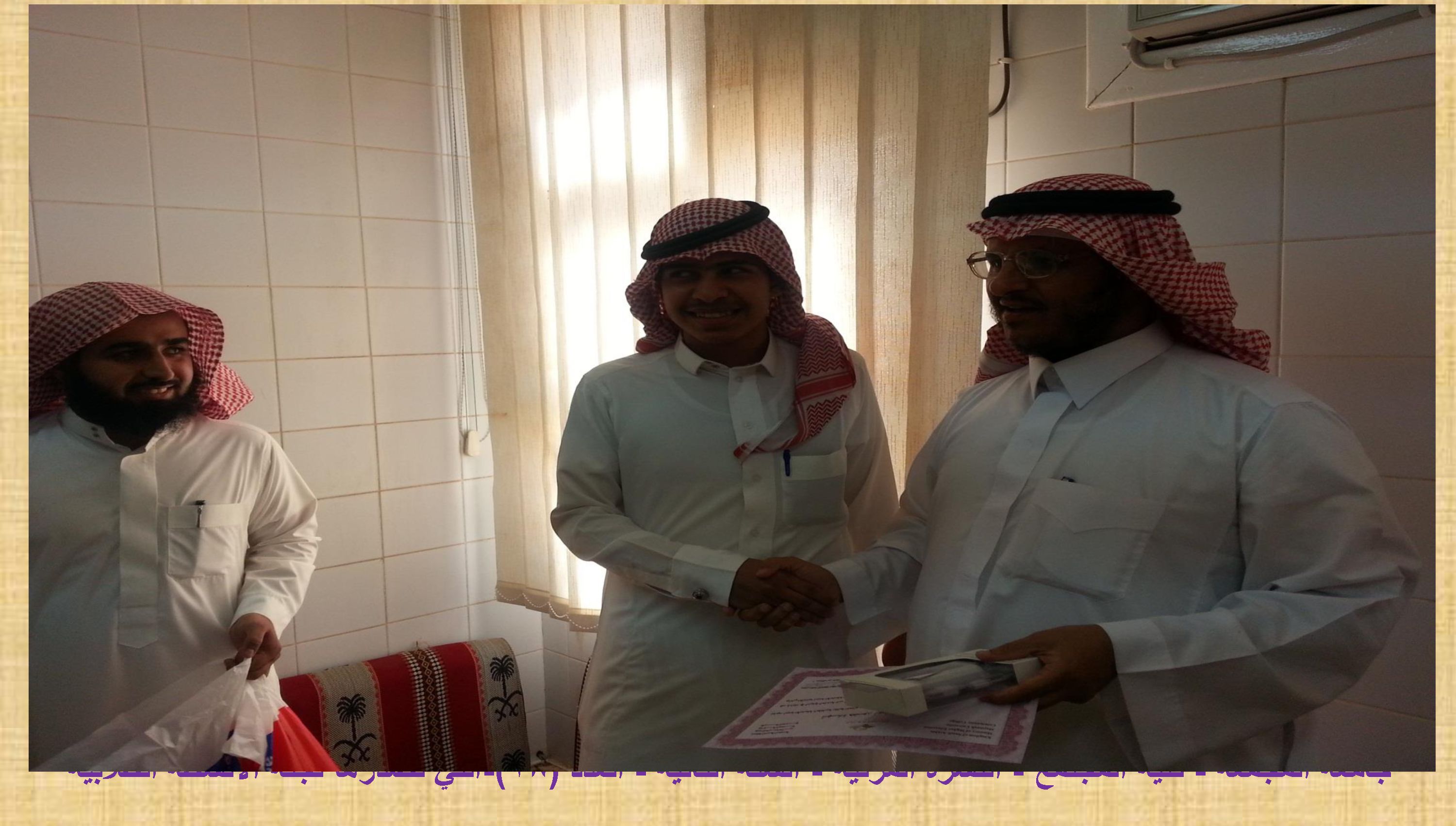 المشاركين في زيارة مدينة الملك عبد العزيزاجتماع اللجنة التنظيمية للملتقى العلمي
«الارشاد الأكاديمي بين الواقع والمامول«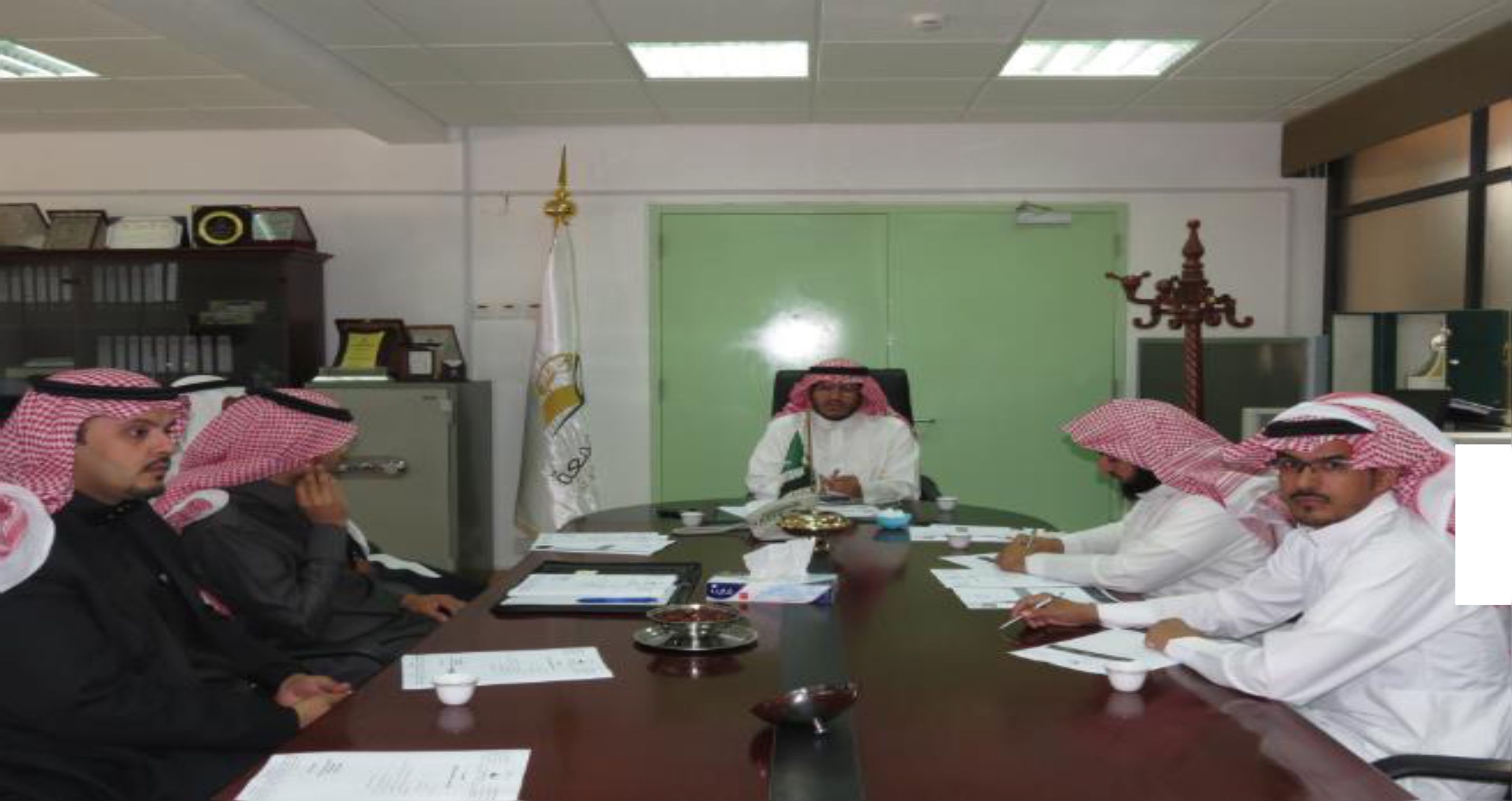 اجتماع اللجنة التنظيمية للملتعى العلمي
«الارشاد الأكاديمي بين الواقع والمامول«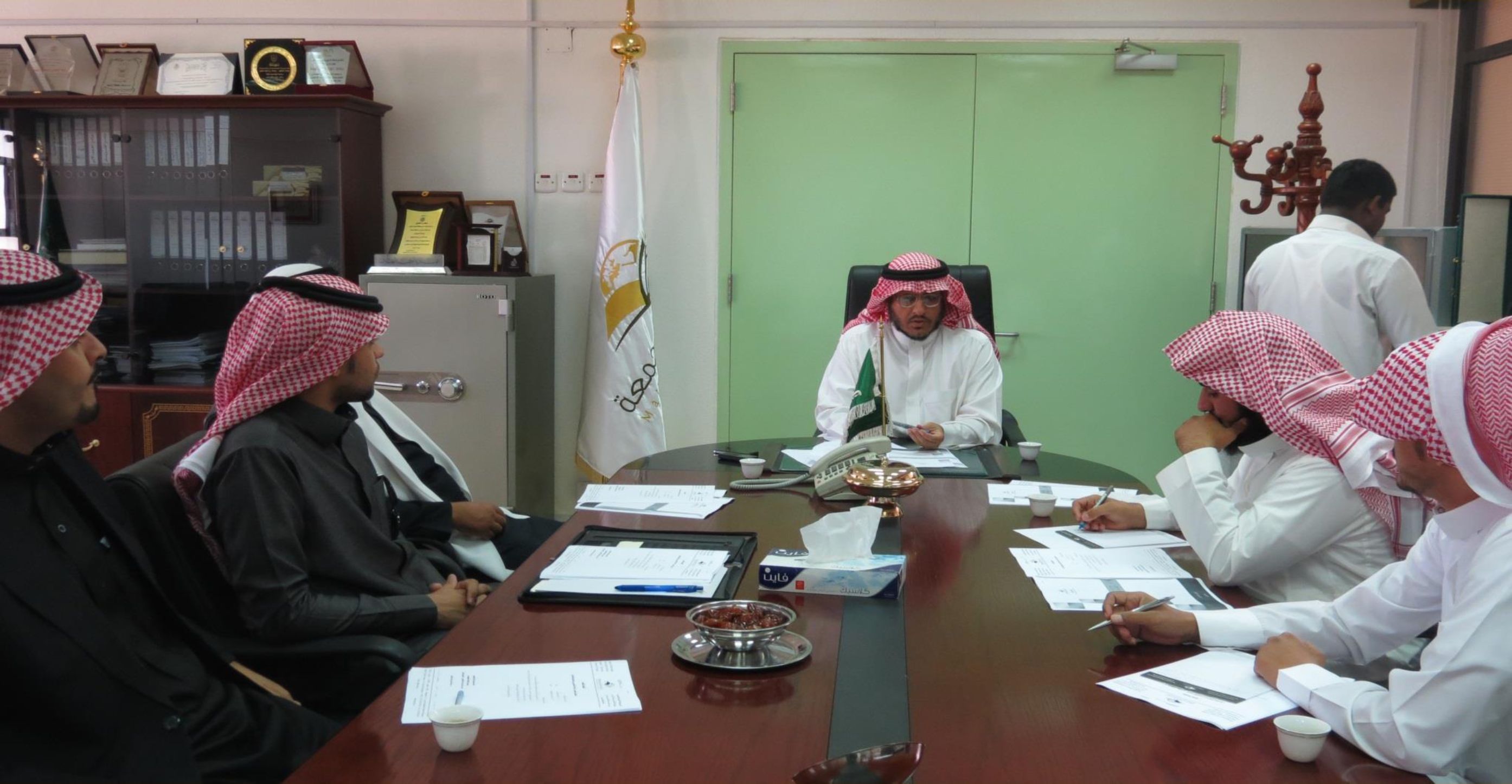 